NASTAVA NA DALJINU, 4. RAZREDNASTAVNA JEDINICA: BEDR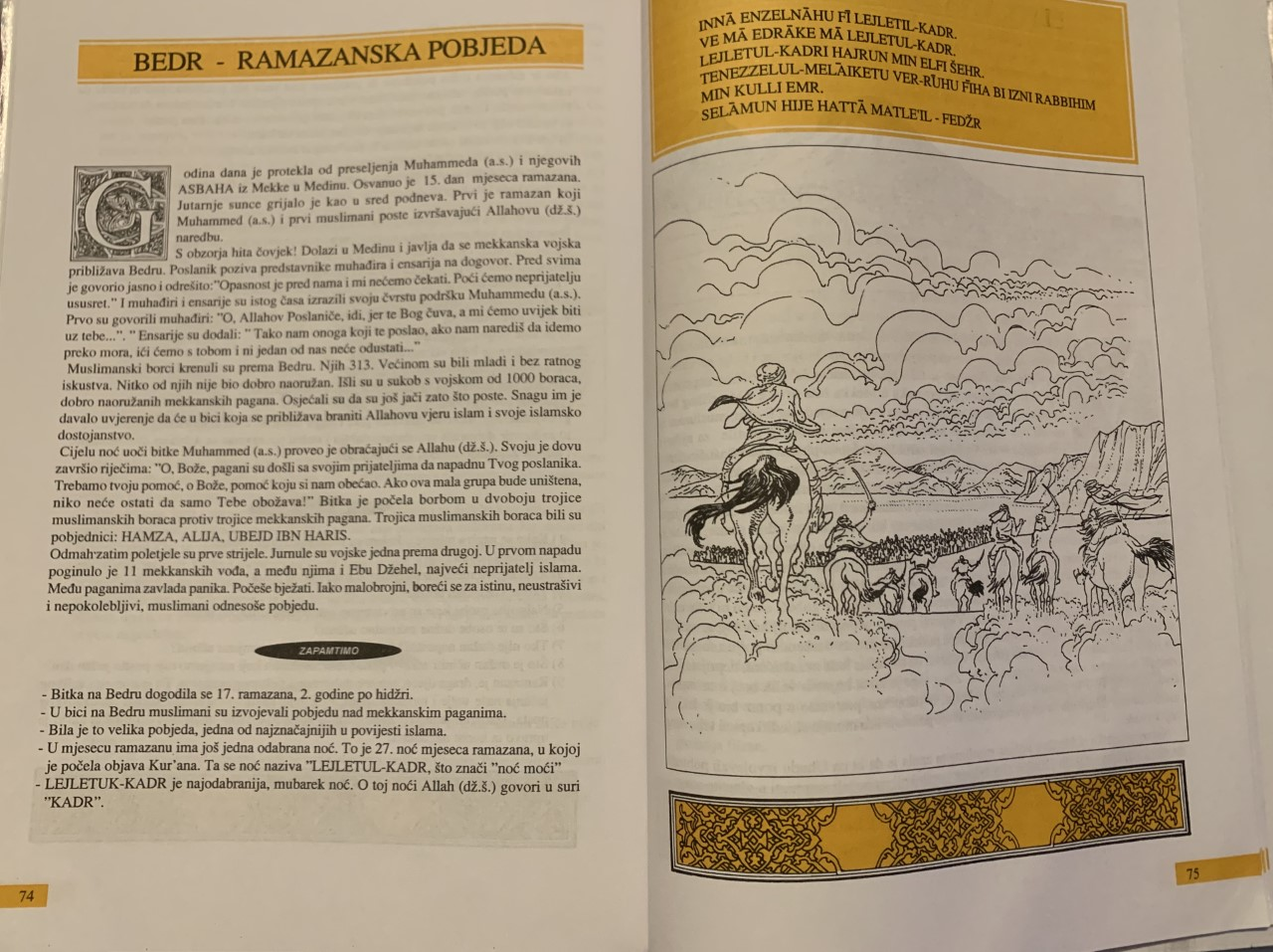 DRAGI UČENICI, U VAŠIM UDŽBENICIMA NA STRANI 74 I 75 IMATE TEKST O BEDRU, RAMAZANSKOJ POBJEDI.NA VAMA JE ZADATAK PROČITATI OVAJ TEKST, A NAKON TOGA PREPRIČATI TEKST  I NAPISATI U  BILJEŽNICU, ILI AKO VAM JE LAKŠE PUTEM AUDIO ILI VIDEO ZAPISA PREPRIČATI GA.MOŽETE POSLUŠATI ILAHIJU: https://youtu.be/78YM1p5LC-AZADAĆU MOŽETE FOTOGRAFIRTI ILI SNIMITI I POSLATI SVOME VJEROUČITELJU!